OUR MAPS 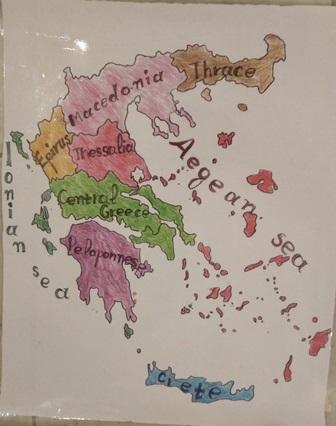 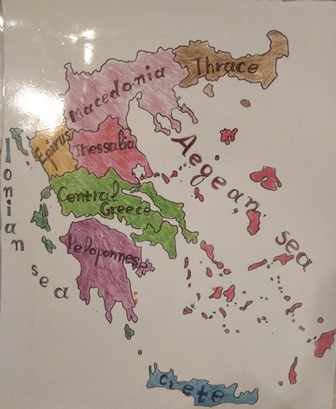 OUR SETS OF CARDS (one set per group)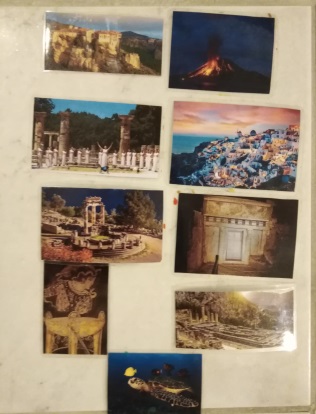 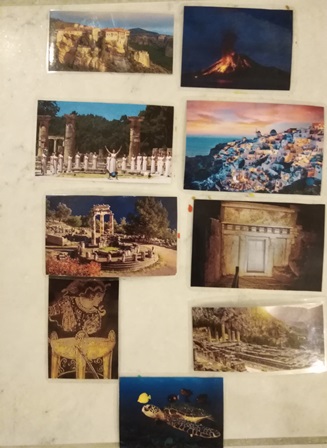 PHOTOS FROM OUR GUEST LESSONS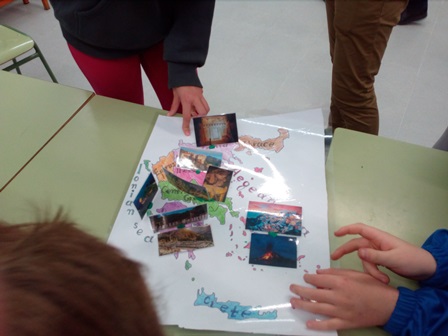 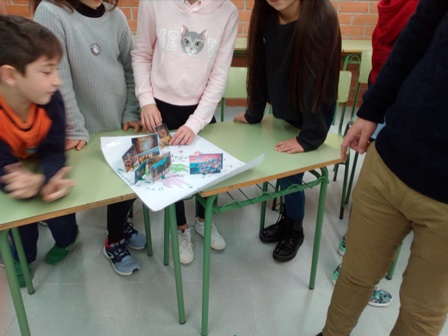 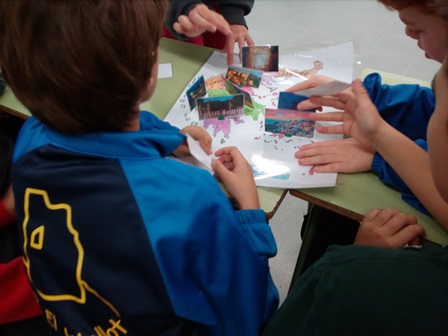 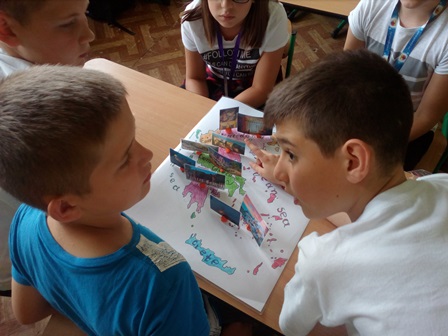 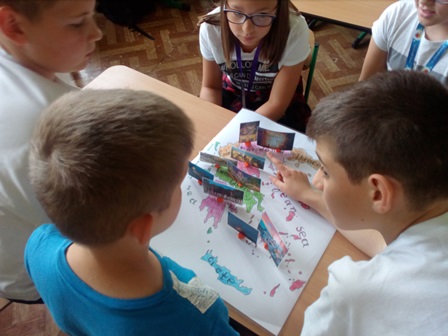 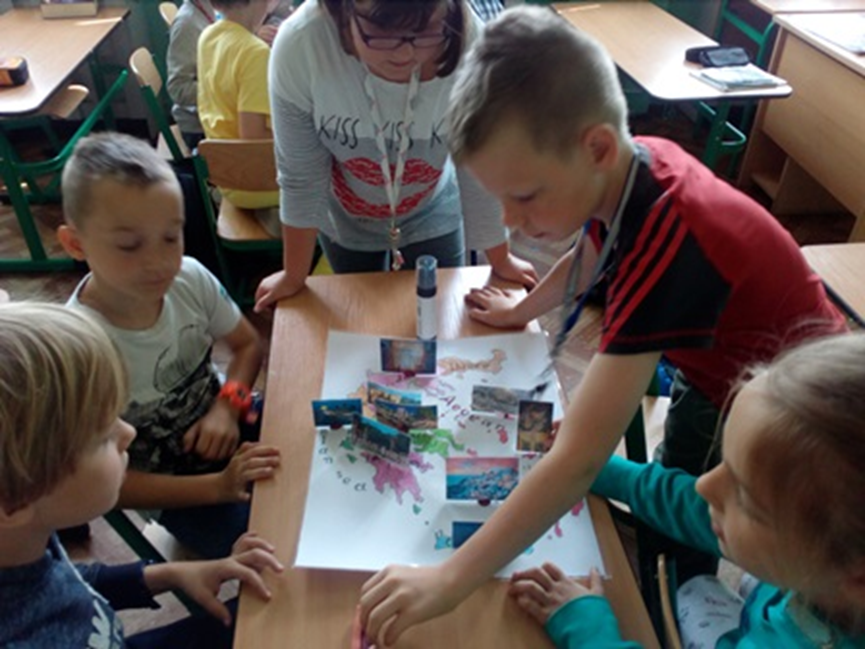 